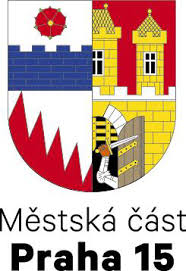 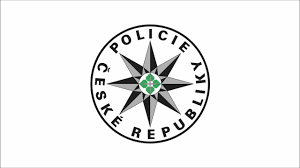 ÚTERÝ 1.10. 2019 OD 10:00 V KLUBU SENIORŮMĚSTSKÁ ČÁST PRAHA 15 POD ZÁŠTITOU STAROSTY MILANA WENZLA VE SPOLUPRÁCI S MĚSTSKOU POLICIÍ HL. M. PRAHY PŘIPRAVILA PRO SENIORY  A DRŽITELÉ ZTP BESEDU O PREVENCI A OSOBNÍM BEZPEČÍPREVENCE PŘEPADENÍOCHRANA OSOBNÍHO MAJETKUSENIOŘI VERSUS PODVODNÍCIA DALŠÍ….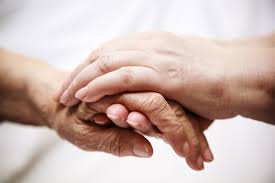 